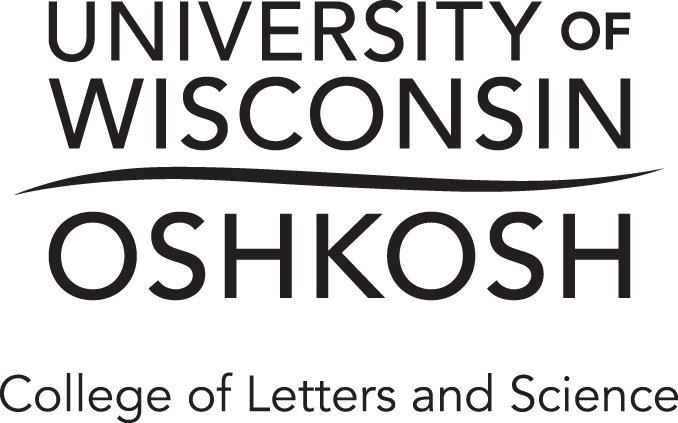 Core Courses for Environmental Health (21-27 Credits)Advanced Knowledge for Environmental Health (5 Credits)Required Chemistry and Physics for Environmental HealthRequired General Education Courses for Environmental Health (6 Credits)Advanced Knowledge Electives for Environmental HealthYou must gain advanced, in-depth knowledge in at least two of the areas below (5 credit min)Recommended CoursesPre-requisites are in parentheses            S = SpringF = Fall^F = Fall, odd years B = Both Fall & SpringC/ = Concurrent enrollment*No more than six credits of Bio 301 and/or Bio 446 and 456 can be counted towards degree During their last semester senior students will take the Senior Survey course (BIO 491) at the testing center. Must meet General Education and Degree Requirements to earn BS DegreeApproved: Fall 2017BIO 105Biological Concepts(NS)(XL)B(4) ____ORBIO 108Honors: Concepts in Bio(NS)(XL)F(5) ____BIO 113Environmental Health OrientationS(2) ____BIO 302Internship in Environmental HealthB(3) ____BIO 303Introduction to Epidemiology (Bio 105)F(3) ____BIO 309Bacteriology (NS)(Bio 105 and 1 year general Chem)B(5) ____BIO 323Intro Molecular & Cell Bio (Bio 105, Chem 105 and/or C/Chem 106, or Chem 101,102 w/B)B(3) ____BIO 338Environmental Toxicology (Bio 105)S(3) ____BIO 445Special Topics in Environmental Health (1 credit)(Bio 105, Chem 105) (3 separate topics are required)B(3) ____BIO 491Senior Survey***B(0) ____BIO 312Medical Bacteriology Lecture (Bio 309 and 341)S(2) ____BIO 339Public Health and Food Microbiology (NS)(Bio 309 or BIO 233 )S(3) ____CHEM 105General Chemistry I (NS)(XL)B(5) ____CHEM 106General Chemistry II (NS)(XL)B(5) ____CHEM 234Organic Chemistry Lab I (Co-req 235)B(1) ____CHEM 235Organic Chemistry I (NS)(Chem 106 w/C or better)(Co-req 234)B(3) ____PHY/AST 107General Physics (NS)(XL)(Math 106, 108)F(5) ____ORPHY/AST 109General Physics (NS)(XL)(C/Math 171)F(5) ____MATHMath 201 or any statistics course that meets COLS BS Math requirement(3) ____PUB AD 221Introduction to Public Administration (SS)(XS)B(3) ____PUB AD 307Administrative Law and Procedure (SS)(PubAff 221 or CrimJus 212)(3) ____ORPOL SCI 316Environmental Law(3) ____PUB AD 366Emergency Planning and Admin (SS)(PubAd 221 or CrimJus 212)(3) ____ GIS (Geographic Information Systems):Hydrogeology:Soils:Water & Wastewater:Vector Control:Air Quality and Control:Solid & Hazardous Waste:MATH 171Calculus I (MA)(XM)(Math 108 or 104, 106 w/C)B(4)____ECON 204Principles of Macroeconomics (SS)(XS)(3)____ECON 206Principles of Microeconomics (SS)(XS)(3)____ECON 360Environmental Economics and Policy (SS)(3)____